Chevaucher l’ondeComment repousser les limites du « mur de la caténaire » ?Activités : Modéliser le comportement – Quantifier les écarts – Etude de nouvelles solutions technologiques : Accompagnement Classes concernées : Terminale S Sciences de l’ingénieur  ou Terminale STI2DObjectif de la séquence : Découvrir l’onde de la caténaire et la notion de « mur de la caténaire ». Modéliser le comportement. Quantifier et analyser les écarts. Etude des nouvelles solutions technologiques et de leurs conséquences.Documents pédagogiques nécessaires :Voir dossier « Ressources – Chevaucher l’onde ».Vidéos : « Comment ça marche : la caténaire » https://www.youtube.com/watch?v=wG0dTAMj28A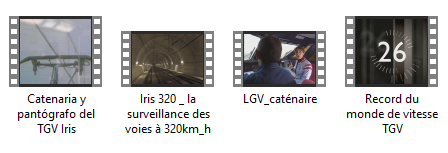 Logiciel : Animation «  Chevaucher l’onde » du Pack Ressources LGV.Activité 1:Les différents paramètres réglables sont :L’angle de vue de la caméraLa vitesse du trainLe positionnement de la hauteur du pantographe par rapport à la caténaire (simulation de l’effort presseur)La raideur du ressort du pantographeLe coefficient d’amortissement du pantographeLe mode d’excitation (sinus ou impulsion)Ces paramètres sont réglables dans l’onglet Professeur du menu d’accueil.Le code d’accès du menu Professeur est : « locomotive »Un code élève est directement généré (code magique) mais il peut être modifié par le professeur.A chacun de définir les paramètres opportuns pour sa séquence pédagogique (verrouillage).